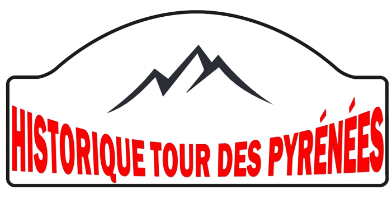 HISTORIQUE TOUR DES PYRENEES SAMEDI 16 SEPTEMBRE 2023Demande d’EngagementHISTORIQUE TOUR DES PYRENEES SAMEDI 16 SEPTEMBRE 2023Demande d’EngagementHISTORIQUE TOUR DES PYRENEES SAMEDI 16 SEPTEMBRE 2023Demande d’EngagementHISTORIQUE TOUR DES PYRENEES SAMEDI 16 SEPTEMBRE 2023Demande d’EngagementHISTORIQUE TOUR DES PYRENEES SAMEDI 16 SEPTEMBRE 2023Demande d’EngagementHISTORIQUE TOUR DES PYRENEES SAMEDI 16 SEPTEMBRE 2023Demande d’EngagementHISTORIQUE TOUR DES PYRENEES SAMEDI 16 SEPTEMBRE 2023Demande d’EngagementDocument à renvoyer complété à :Bertrand Wolf – Association HTP – 707 chemin de Langles – 64160 Buros accompagné du règlement par chèque à l’ordre de l’Association HTP ou par virement bancaire FR76 1027 8022 7300 0204 3010 137 - CMCIFR2ADocument à renvoyer complété à :Bertrand Wolf – Association HTP – 707 chemin de Langles – 64160 Buros accompagné du règlement par chèque à l’ordre de l’Association HTP ou par virement bancaire FR76 1027 8022 7300 0204 3010 137 - CMCIFR2ADocument à renvoyer complété à :Bertrand Wolf – Association HTP – 707 chemin de Langles – 64160 Buros accompagné du règlement par chèque à l’ordre de l’Association HTP ou par virement bancaire FR76 1027 8022 7300 0204 3010 137 - CMCIFR2ADocument à renvoyer complété à :Bertrand Wolf – Association HTP – 707 chemin de Langles – 64160 Buros accompagné du règlement par chèque à l’ordre de l’Association HTP ou par virement bancaire FR76 1027 8022 7300 0204 3010 137 - CMCIFR2ADocument à renvoyer complété à :Bertrand Wolf – Association HTP – 707 chemin de Langles – 64160 Buros accompagné du règlement par chèque à l’ordre de l’Association HTP ou par virement bancaire FR76 1027 8022 7300 0204 3010 137 - CMCIFR2ADocument à renvoyer complété à :Bertrand Wolf – Association HTP – 707 chemin de Langles – 64160 Buros accompagné du règlement par chèque à l’ordre de l’Association HTP ou par virement bancaire FR76 1027 8022 7300 0204 3010 137 - CMCIFR2ADocument à renvoyer complété à :Bertrand Wolf – Association HTP – 707 chemin de Langles – 64160 Buros accompagné du règlement par chèque à l’ordre de l’Association HTP ou par virement bancaire FR76 1027 8022 7300 0204 3010 137 - CMCIFR2ADocument à renvoyer complété à :Bertrand Wolf – Association HTP – 707 chemin de Langles – 64160 Buros accompagné du règlement par chèque à l’ordre de l’Association HTP ou par virement bancaire FR76 1027 8022 7300 0204 3010 137 - CMCIFR2ADocument à renvoyer complété à :Bertrand Wolf – Association HTP – 707 chemin de Langles – 64160 Buros accompagné du règlement par chèque à l’ordre de l’Association HTP ou par virement bancaire FR76 1027 8022 7300 0204 3010 137 - CMCIFR2ADocument à renvoyer complété à :Bertrand Wolf – Association HTP – 707 chemin de Langles – 64160 Buros accompagné du règlement par chèque à l’ordre de l’Association HTP ou par virement bancaire FR76 1027 8022 7300 0204 3010 137 - CMCIFR2ADocument à renvoyer complété à :Bertrand Wolf – Association HTP – 707 chemin de Langles – 64160 Buros accompagné du règlement par chèque à l’ordre de l’Association HTP ou par virement bancaire FR76 1027 8022 7300 0204 3010 137 - CMCIFR2AHISTORIQUE TOUR DES PYRENEES - SAMEDI 16 SEPTEMBRE 2023HISTORIQUE TOUR DES PYRENEES - SAMEDI 16 SEPTEMBRE 2023HISTORIQUE TOUR DES PYRENEES - SAMEDI 16 SEPTEMBRE 2023HISTORIQUE TOUR DES PYRENEES - SAMEDI 16 SEPTEMBRE 2023HISTORIQUE TOUR DES PYRENEES - SAMEDI 16 SEPTEMBRE 2023HISTORIQUE TOUR DES PYRENEES - SAMEDI 16 SEPTEMBRE 2023HISTORIQUE TOUR DES PYRENEES - SAMEDI 16 SEPTEMBRE 2023180,00 € 180,00 € X1REPAS DU SOIR ACCOMPAGNANTS SUPPLEMENTAIRES (Voir règlement §4.5)REPAS DU SOIR ACCOMPAGNANTS SUPPLEMENTAIRES (Voir règlement §4.5)REPAS DU SOIR ACCOMPAGNANTS SUPPLEMENTAIRES (Voir règlement §4.5)REPAS DU SOIR ACCOMPAGNANTS SUPPLEMENTAIRES (Voir règlement §4.5)REPAS DU SOIR ACCOMPAGNANTS SUPPLEMENTAIRES (Voir règlement §4.5)REPAS DU SOIR ACCOMPAGNANTS SUPPLEMENTAIRES (Voir règlement §4.5)REPAS DU SOIR ACCOMPAGNANTS SUPPLEMENTAIRES (Voir règlement §4.5)  40,00 €   40,00 €  X…TOTALCATEGORIE CHOISIECATEGORIE CHOISIECATEGORIE CHOISIEGTGTTOURING(Voir règlement §1.3.2 - Rayer la mention inutile)(Voir règlement §1.3.2 - Rayer la mention inutile)(Voir règlement §1.3.2 - Rayer la mention inutile)(Voir règlement §1.3.2 - Rayer la mention inutile)(Voir règlement §1.3.2 - Rayer la mention inutile)CONDUCTEURCONDUCTEURCONDUCTEURCONDUCTEURCONDUCTEURCONDUCTEURNAVIGATEURNAVIGATEURNAVIGATEURNAVIGATEURNAVIGATEURNomNomPrénomPrénomNationalitéNationalitéAdresseAdresseAdresseAdresseCode PostalCode PostalVilleVilleClubClubN° permis de conduireN° permis de conduireN° permis de conduire (*)N° permis de conduire (*)Délivré le  __ / __ / __  __ / __ / __  __ / __ / __  __ / __ / __  __ / __ / __Délivré le__ / __ / ____ / __ / ____ / __ / ____ / __ / __ÀÀTéléphoneTéléphoneMailMailVOITUREVOITUREVOITUREVOITUREVOITUREVOITUREVOITUREVOITUREVOITUREVOITUREVOITUREMarqueModèleCylindréeDate de 1ere mise en circulation Date de 1ere mise en circulation Date de 1ere mise en circulation Date de 1ere mise en circulation __ / __ / __ImmatriculationDate contrôle techniqueDate contrôle techniqueDate contrôle technique__ / __ / __Véhicule arrivant sur remorqueVéhicule arrivant sur remorqueVéhicule arrivant sur remorqueVéhicule arrivant sur remorqueVéhicule arrivant sur remorqueOuiNon(Rayer la mention inutile)(Rayer la mention inutile)(Rayer la mention inutile)(Rayer la mention inutile)AssuranceCompagnieCompagnieN° de PoliceDate de validitéDate de validitéDate de validité __ / __ / __ __ / __ / __Nous soussignés, déclarons participer de notre propre initiative à cette manifestation, avoir pris connaissance, adhérer sans réserve, dans son intégralité, au règlement et certifier que tous les renseignements figurant sur cette fiche sont exacts. Déclarons renoncer à tout recours contre l'organisateur, les autres participants à la manifestation, pour tout dommage, quel qu'il soit. Déclarons nous engager à respecter scrupuleusement le code de la route, respecter les organisateurs, les autres participants, les riverains, et adhérer à l'esprit de convivialité qui anime cette manifestation.Nous soussignés, déclarons participer de notre propre initiative à cette manifestation, avoir pris connaissance, adhérer sans réserve, dans son intégralité, au règlement et certifier que tous les renseignements figurant sur cette fiche sont exacts. Déclarons renoncer à tout recours contre l'organisateur, les autres participants à la manifestation, pour tout dommage, quel qu'il soit. Déclarons nous engager à respecter scrupuleusement le code de la route, respecter les organisateurs, les autres participants, les riverains, et adhérer à l'esprit de convivialité qui anime cette manifestation.Nous soussignés, déclarons participer de notre propre initiative à cette manifestation, avoir pris connaissance, adhérer sans réserve, dans son intégralité, au règlement et certifier que tous les renseignements figurant sur cette fiche sont exacts. Déclarons renoncer à tout recours contre l'organisateur, les autres participants à la manifestation, pour tout dommage, quel qu'il soit. Déclarons nous engager à respecter scrupuleusement le code de la route, respecter les organisateurs, les autres participants, les riverains, et adhérer à l'esprit de convivialité qui anime cette manifestation.Nous soussignés, déclarons participer de notre propre initiative à cette manifestation, avoir pris connaissance, adhérer sans réserve, dans son intégralité, au règlement et certifier que tous les renseignements figurant sur cette fiche sont exacts. Déclarons renoncer à tout recours contre l'organisateur, les autres participants à la manifestation, pour tout dommage, quel qu'il soit. Déclarons nous engager à respecter scrupuleusement le code de la route, respecter les organisateurs, les autres participants, les riverains, et adhérer à l'esprit de convivialité qui anime cette manifestation.Nous soussignés, déclarons participer de notre propre initiative à cette manifestation, avoir pris connaissance, adhérer sans réserve, dans son intégralité, au règlement et certifier que tous les renseignements figurant sur cette fiche sont exacts. Déclarons renoncer à tout recours contre l'organisateur, les autres participants à la manifestation, pour tout dommage, quel qu'il soit. Déclarons nous engager à respecter scrupuleusement le code de la route, respecter les organisateurs, les autres participants, les riverains, et adhérer à l'esprit de convivialité qui anime cette manifestation.Nous soussignés, déclarons participer de notre propre initiative à cette manifestation, avoir pris connaissance, adhérer sans réserve, dans son intégralité, au règlement et certifier que tous les renseignements figurant sur cette fiche sont exacts. Déclarons renoncer à tout recours contre l'organisateur, les autres participants à la manifestation, pour tout dommage, quel qu'il soit. Déclarons nous engager à respecter scrupuleusement le code de la route, respecter les organisateurs, les autres participants, les riverains, et adhérer à l'esprit de convivialité qui anime cette manifestation.Nous soussignés, déclarons participer de notre propre initiative à cette manifestation, avoir pris connaissance, adhérer sans réserve, dans son intégralité, au règlement et certifier que tous les renseignements figurant sur cette fiche sont exacts. Déclarons renoncer à tout recours contre l'organisateur, les autres participants à la manifestation, pour tout dommage, quel qu'il soit. Déclarons nous engager à respecter scrupuleusement le code de la route, respecter les organisateurs, les autres participants, les riverains, et adhérer à l'esprit de convivialité qui anime cette manifestation.Nous soussignés, déclarons participer de notre propre initiative à cette manifestation, avoir pris connaissance, adhérer sans réserve, dans son intégralité, au règlement et certifier que tous les renseignements figurant sur cette fiche sont exacts. Déclarons renoncer à tout recours contre l'organisateur, les autres participants à la manifestation, pour tout dommage, quel qu'il soit. Déclarons nous engager à respecter scrupuleusement le code de la route, respecter les organisateurs, les autres participants, les riverains, et adhérer à l'esprit de convivialité qui anime cette manifestation.Nous soussignés, déclarons participer de notre propre initiative à cette manifestation, avoir pris connaissance, adhérer sans réserve, dans son intégralité, au règlement et certifier que tous les renseignements figurant sur cette fiche sont exacts. Déclarons renoncer à tout recours contre l'organisateur, les autres participants à la manifestation, pour tout dommage, quel qu'il soit. Déclarons nous engager à respecter scrupuleusement le code de la route, respecter les organisateurs, les autres participants, les riverains, et adhérer à l'esprit de convivialité qui anime cette manifestation.Nous soussignés, déclarons participer de notre propre initiative à cette manifestation, avoir pris connaissance, adhérer sans réserve, dans son intégralité, au règlement et certifier que tous les renseignements figurant sur cette fiche sont exacts. Déclarons renoncer à tout recours contre l'organisateur, les autres participants à la manifestation, pour tout dommage, quel qu'il soit. Déclarons nous engager à respecter scrupuleusement le code de la route, respecter les organisateurs, les autres participants, les riverains, et adhérer à l'esprit de convivialité qui anime cette manifestation.Nous soussignés, déclarons participer de notre propre initiative à cette manifestation, avoir pris connaissance, adhérer sans réserve, dans son intégralité, au règlement et certifier que tous les renseignements figurant sur cette fiche sont exacts. Déclarons renoncer à tout recours contre l'organisateur, les autres participants à la manifestation, pour tout dommage, quel qu'il soit. Déclarons nous engager à respecter scrupuleusement le code de la route, respecter les organisateurs, les autres participants, les riverains, et adhérer à l'esprit de convivialité qui anime cette manifestation.(*) Si le navigateur est amené à conduire pendant la randonnée(*) Si le navigateur est amené à conduire pendant la randonnée(*) Si le navigateur est amené à conduire pendant la randonnée(*) Si le navigateur est amené à conduire pendant la randonnée(*) Si le navigateur est amené à conduire pendant la randonnée(*) Si le navigateur est amené à conduire pendant la randonnée(*) Si le navigateur est amené à conduire pendant la randonnée(*) Si le navigateur est amené à conduire pendant la randonnée(*) Si le navigateur est amené à conduire pendant la randonnée(*) Si le navigateur est amené à conduire pendant la randonnée(*) Si le navigateur est amené à conduire pendant la randonnéeFait à Le Le Signature ConducteurSignature ConducteurSignature ConducteurSignature NavigateurSignature NavigateurSignature Navigateur